АДМИНИСТРАЦИЯ ИСТОБИНСКОГО СЕЛЬСКОГО ПОСЕЛЕНИЯ РЕПЬЕВСКОГО МУНИЦИПАЛЬНОГО РАЙОНА 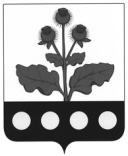 ВОРОНЕЖСКОЙ ОБЛАСТИПОСТАНОВЛЕНИЕ «28» декабря 2020 г. № 202                      с. ИстобноеВ соответствии, Федеральным законом от 27.07.2010 г. № 210-ФЗ «Об организации предоставления государственных и муниципальных услуг», постановлением администрации Истобинского сельского поселения Репьевского муниципального района от 21.09.2015 года №94 «О порядке разработки и утверждения административных регламентов предоставления муниципальных услуг», рассмотрев экспертное заключение правового управления правительства Воронежской области от №19-62/20-481-П от 17.12.2020 администрация Истобинского сельского поселения Репьевского муниципального района Воронежской области постановляет:1. В постановление администрации Истобинского сельского поселения Репьевского муниципального от 21.09.2015 г. №94 «Об утверждении административного регламента администрации сельского поселения по предоставлению муниципальной услуги «Присвоение адреса объекту недвижимости и аннулирование адреса» (далее - Постановление) внести следующие изменения:1.1. Пункт 7 части 5.2. раздела 5 административного регламента администрации Истобинского сельского поселения Репьевского муниципального района Воронежской области по предоставлению муниципальной услуги «Присвоение адреса объекту недвижимости и аннулирование адреса» (далее - Регламент), утвержденного Постановлением, изложить в следующей редакции:«7) отказ органа, предоставляющего муниципальную услугу, должностного лица органа, предоставляющего муниципальную услугу, многофункционального центра, работника многофункционального центра, организаций, предусмотренных частью 1.1 статьи 16 Федерального закона от 27.07.2010 г. №210-ФЗ, или их работников в исправлении допущенных ими опечаток и ошибок в выданных в результате предоставления муниципальной услуги документах либо нарушение установленного срока таких исправлений. В указанном случае досудебное (внесудебное) обжалование заявителем решений и действий (бездействия) многофункционального центра, работника многофункционального центра возможно в случае, если на многофункциональный центр, решения и действия (бездействие) которого обжалуются, возложена функция по предоставлению соответствующих муниципальных услуг в полном объеме в порядке, определенном частью 1.3 статьи 16 Федерального закона от 27.07.2010 г. №210-ФЗ;»;1.2. Часть 5.2 дополнить пунктами 8-10 следующего содержания:«8) нарушение срока или порядка выдачи документов по результатам предоставления муниципальной услуги;9) приостановление предоставления муниципальной услуги, если основания приостановления не предусмотрены федеральными законами и принятыми в соответствии с ними иными нормативными правовыми актами Российской Федерации, законами и иными нормативными правовыми актами Воронежской области, муниципальными правовыми актами. В указанном случае досудебное (внесудебное) обжалование заявителем решений и действий (бездействия) многофункционального центра, работника многофункционального центра возможно в случае, если на многофункциональный центр, решения и действия (бездействие) которого обжалуются, возложена функция по предоставлению соответствующих муниципальных услуг в полном объеме в порядке, определенном частью 1.3 статьи 16 настоящего Федерального закона от 27.07.2010 г. №210-ФЗ;10) требование у заявителя при предоставлении муниципальной услуги документов или информации, отсутствие и (или) недостоверность которых не указывались при первоначальном отказе в приеме документов, необходимых для предоставления муниципальной услуги, либо в предоставлении муниципальной услуги, за исключением случаев, предусмотренных пунктом 4 части 1 статьи 7 Федерального закона от 27.07.2010 г. №210-ФЗ. В указанном случае досудебное (внесудебное) обжалование заявителем решений и действий (бездействия) многофункционального центра, работника многофункционального центра возможно в случае, если на многофункциональный центр, решения и действия (бездействие) которого обжалуются, возложена функция по предоставлению соответствующих муниципальных услуг в полном объеме в порядке, определенном частью 1.3 статьи 16 Федерального закона от 27.07.2010 г. №210-ФЗ.».2. Настоящее постановление вступает в силу после его официального обнародования.О внесении изменений в постановление администрации Истобинского сельского поселения Репьевского муниципального района от 21.09.2015 г. №94 «Об утверждении административного регламента администрации сельского поселения по предоставлению муниципальной услуги «Присвоение адреса объекту недвижимости и аннулирование адреса»Глава сельского поселенияВ.И. Аристова